Maintaining Healthy Watersheds Conference Call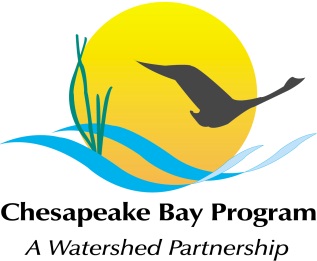 Friday, May 11, 9:00-11:00 AMCall-in#: 866-299-3188, Code: 410-267-5731Adobe Link: https://epa.connectsolutions.com/git4/9:00	Welcome, Introductions, and Announcements	Bryer	Update on Management Board guidance on Decision Frameworks for adaptive management9:15 	Summary of STAC Workshop	JohnstonMatt Johnston will summarize the March STAC workshop for the GIT and provide the status of the workshop report. The purpose of the workshop was to explore the scientific basis for improving Bay watershed model estimation of the nutrient processing capacity of natural landscape features.  9:30	Communications Update	KeechDonnelle Keech will update the GIT on the status of Communications actions for 2012, and brainstorm ideas for the Chesapeake Watershed Forum and the Key Messages Package.10:00	Healthy Watersheds Tracking Project	Fritz/ BurnettReview and discuss a straw-man outline of the objectives and timeline for GIT 4’s Healthy Watersheds Tracking Project. Brainstorm plans for an initial project workshop – see handout.10:45	Next Steps11:00	Adjourn	Bryer